Formulář žádosti o finanční příspěvek (dar)na projekt v oblasti kultury v Praze 6 mimo vyhlášený dotační programNázev projektu:Rozpočet projektuPožadovaná částka:Žadatel Je-li fyzická osoba:Jméno a příjmeníDatum narození Adresa bydliště (ulice, město, PSČ):IČ (je-li přiděleno):Je-li právnická osoba:Název subjektu:Sídlo (ulice, město, PSČ):Poštovní adresa, liší-li se od sídla (ulice, město, PSČ):IČ:Zastupující osoba, pozice (v příloze doplňte kopii listiny, ze které plyne oprávnění jednat za žadatele):Další informace (např. zřizovatel, č. registrace)Kontaktní údaje žadatele: 	E-mail:Telefon:Web:Číslo účtu:Název pobočky banky:O žadateli:Předchozí zkušenosti žadatele:Předchozí spolupráce s MČ Praha 6 (uveďte kdy a na čem):O akci/projektu:Cílová skupina:Popis akce/projektu včetně harmonogramu:Význam projektu pro MČ Praha 6:Rozpočet akce/projektu:Uveďte podrobně, co pokryjete z finančního příspěvku.Seznam příloh žádosti:Místo a datum:Podpis oprávněné osoby:Svým podpisem souhlasím se zveřejněním poskytovaných údajů pro potřeby vyhodnocování a rozhodování o žádosti:Termín doručení žádosti: kdykoliv poštou nebo přes podatelnu MČ P6Termín zveřejnění výsledků žádosti o dar: do 1 měsíce od podání žádostiTermín pro vyúčtování daru: do 1 měsíce po realizaci akce/projektu, nejpozději do 31. 1. 2016 doručí žadatel vyúčtování akce (Příloha 1) a zprávu o realizaci akce (Příloha 2)Kritéria hodnocení žádostí o finanční příspěvek:Hodnocení dosavadní činnosti žadatele. Kompetence projekt realizovat a předchozí zkušenosti žadatele. Kvalita předkládaného projektu/činnosti. Význam projektu z hlediska priorit MČ Praha 6 v oblasti kultury. Posouzení rozpočtu projektu/činnosti. Přiměřenost nákladů na jeho realizaci, transparentnost, účelnost a hospodárnost plánovaného rozpočtu a schopnost zajistit pro financování projektu i další zdroje. Kontaktní osoba: Mgr. Romana Vylitová, vedoucí odd. kultury, ÚMČ Praha 6, Odbor školství a kultury, Čs. armády 23, 160 52  Praha 6, tel. 220 189 510, rvylitova@praha6.cz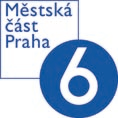 